Applied Maths Higher Level 20222022 Question 1 (a)A train takes 40 minutes to travel from rest at station A to rest at station B.  The distance between the stations is 20 km.  The train left station A at 10:00.  At 10:15 the speed of the train was 32 km h–1 and at 10:30 the speed was 48 km h–1. The speed of 48 km h–1 was maintained until the brakes were applied, causing a uniform deceleration which brought the train to rest at B. During the first and second 15‐minute intervals the accelerations were constant. Draw a speed‐time graph of the motion. Find the time taken for the first 16 km. Find the deceleration of the train. 
2022 Question 1 (b)A ball E is thrown vertically upwards with a speed of 42 m s–1. 𝑇 (< 8) seconds later another ball, F, is thrown vertically upwards from the same point with the same initial speed. Find where ball E is after 5 s and the total distance it has travelled in this time. Prove that when E and F collide, they will each be travelling with speed ½𝑔𝑇. 
2022 Question 3 (a)A particle is projected out to sea from a point P on a cliff to hit a target 60 m horizontally from P and 60 m vertically below P. The velocity of projection is 14√3 m s–1 at an angle 𝛼 to the horizontal. Find  the two possible values of 𝛼the times of flight.2022 Question 4 (a)A block C of mass 6m rests on a rough horizontal table. 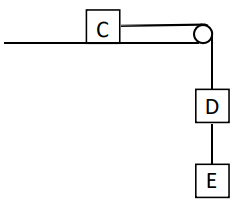 It is connected by a light inextensible string which passes over a smooth fixed pulley at the edge of the table to a block D of mass 3m.  D is connected by another light inextensible string to a block E of mass 2m, as shown in the diagram. The coefficient of friction between C and the table is  . The system is released from rest. Show on separate diagrams the forces acting on each block. Find the acceleration of C. Find the tension in each string. 2022 Question 5 (a)A smooth sphere A of mass 2m, moving with speed 3u on a smooth horizontal table collides directly with a smooth sphere B of mass m, moving in the opposite direction with speed u. 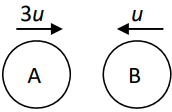 The coefficient of restitution between A and B is e. Find, in terms of u and e, the speed of each sphere after the collision the magnitude of the impulse imparted to B due to the collision. The loss of the kinetic energy due to the collision is kmu2(1 – e2). Find the value of k.2022 Question 5 (b)A smooth sphere P has mass m and speed u.  It collides obliquely with a smooth sphere Q, of mass m, which is at rest.  Before the collision, the direction of P makes an angle 𝛼 with the line of centres, as shown in the diagram. 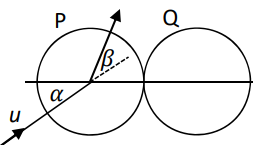 The coefficient of restitution between the spheres is .During the impact the direction of motion of P is turned through an angle 𝛽.Show that tan β = 2022 Question 6 (b)A particle is attached to one end of a light inextensible string of length 0.5 m.  The other end of the string is attached to a fixed point C.  The particle moves in a vertical circle. The greatest and least tensions in the string are 3T and T, respectively. Find the speed of the particle at the lowest point.2022 Question 10 (a)A particle moves in a horizontal line such that its speed 𝑣 at time 𝑡 is given by the differential equation 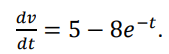 Given that 𝑣 = 2 when t = 0, find an expression for 𝑣 in terms of 𝑡. Find the minimum value of 𝑣. Find the distance travelled by the particle before it attains its minimum speed.2022 Question 10 (b)The rate of decay at any instant of a radioactive substance is proportional to the amount of the substance remaining at that instant.  The initial amount of the radioactive substance is 𝑁 and the amount remaining after time 𝑡 (hours) is 𝑥. Prove that 𝑥 = Ne-kt, where 𝑘 is a constant. If the initial amount 𝑁 was reduced to  in 14 hours, find the value of 𝑘. If the amount remaining is reduced from  to   in 𝑡 hours, find the value of 𝑡.